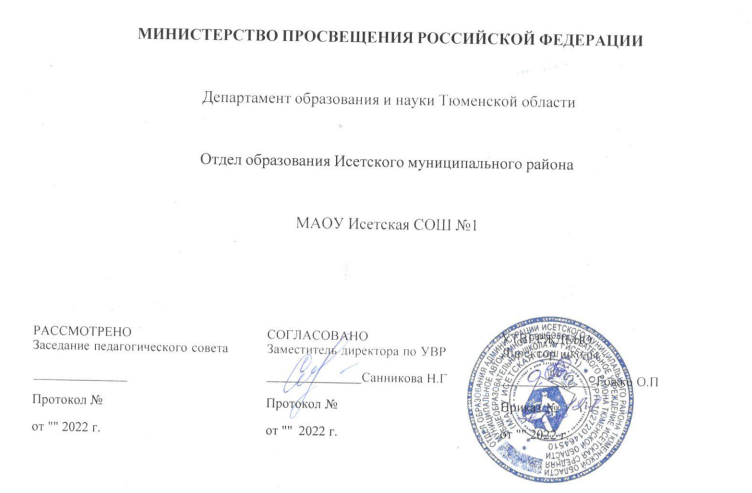 МИНИСТЕРСТВО ПРОСВЕЩЕНИЯ РОССИЙСКОЙ ФЕДЕРАЦИИДепартамент образования и науки Тюменской областиОтдел образования Исетского муниципального районаМуниципальное автономное общеобразовательное учреждение Исетская средняя общеобразовательная школа № 1РАБОЧАЯ ПРОГРАММА(ID 1965264)учебного предмета«Технология»для 5 класса основного общего образования с. Исетское 2022ПОЯСНИТЕЛЬНАЯ ЗАПИСКАНАУЧНЫЙ, ОБШЕКУЛЬТУРНЫЙ И ОБРАЗОВАТЕЛЬНЫЙ КОНТЕНТ ТЕХНОЛОГИИФундаментальной задачей общего образования является освоение учащимися наиболее значимых аспектов реальности. К таким аспектам, несомненно, относится и преобразовательная деятельность человека.Деятельность по целенаправленному преобразованию окружающего мира существует ровно столько, сколько существует само человечество. Однако современные черты эта деятельность стала приобретать с развитием машинного производства и связанных с ним изменений в интеллектуальной и практической деятельности человека.Было обосновано положение, что всякая деятельность должна осуществляться в соответствии с некоторым методом, причём эффективность этого метода непосредственно зависит от того, насколько он окажется формализуемым. Это положение стало основополагающей концепцией индустриального общества. Оно сохранило и умножило свою значимость в информационном обществе.Стержнем названной концепции является технология как логическое развитие «метода» в следующих аспектах:процесс достижения поставленной цели формализован настолько, что становится возможным его воспроизведение в широком спектре условий при практически идентичных результатах;открывается принципиальная возможность автоматизации процессов изготовления изделий (чтопостепенно распространяется практически на все аспекты человеческой жизни).Развитие технологии тесно связано с научным знанием. Более того, конечной целью науки (начиная с науки Нового времени) является именно создание технологий.В ХХ веке сущность технологии была осмыслена в различных плоскостях:были выделены структуры, родственные понятию технологии, прежде всего, понятие алгоритма; проанализирован феномен зарождающегося технологического общества;исследованы социальные аспекты технологии.Информационные технологии, а затем информационные и коммуникационные технологии (ИКТ) радикальным образом изменили человеческую цивилизацию, открыв беспрецедентные возможности для хранения, обработки, передачи огромных массивов различной информации. Измениласьструктура человеческой деятельности — в ней важнейшую роль стал играть информационный фактор. Исключительно значимыми оказались социальные последствия внедрения ИТ и ИКТ, которые послужили базой разработки и широкого распространения социальных сетей и процесса информатизации общества. На сегодняшний день процесс информатизации приобретает качественно новые черты. Возникло понятие «цифровой экономики», что подразумевает превращениеинформации в важнейшую экономическую категорию, быстрое развитие информационного бизнеса и рынка. Появились и интенсивно развиваются новые технологии: облачные, аддитивные, квантовые и пр. Однако цифровая революция (её часто называют третьей революцией) является только прелюдией к новой, более масштабной четвёртой промышленной революции. Все эти изменения самым решительным образом влияют на школьный курс технологии, что было подчёркнуто в «Концепции преподавания предметной области «Технология» в образовательных организациях Российской Федерации, реализующих основные общеобразовательные программы» (далее — «Концепция преподавания предметной области «Технология»).ЦЕЛИ И ЗАДАЧИ ИЗУЧЕНИЯ ПРЕДМЕТНОЙ ОБЛАСТИ «ТЕХНОЛОГИЯ» В ОСНОВНОМ ОБЩЕМ ОБРАЗОВАНИИОсновной целью освоения предметной области «Технология» является формированиетехнологической грамотности, глобальных компетенций, творческого мышления, необходимых дляперехода к новым приоритетам научно-технологического развития Российской Федерации.Задачами курса технологии являются:овладение знаниями, умениями и опытом деятельности в предметной области «Технология» как необходимым компонентом общей культуры человека цифрового социума и актуальными для жизни в этом социуме технологиями;овладение трудовыми умениями и необходимыми технологическими знаниями по преобразованию материи, энергии и информации в соответствии с поставленными целями, исходя из экономических, социальных, экологических, эстетических критериев, а также критериев личной и общественной безопасности;формирование у обучающихся культуры проектной и исследовательской деятельности, готовности кпредложению и осуществлению новых технологических решений;формирование у обучающихся навыка использования в трудовой деятельности цифровыхинструментов и программных сервисов, а также когнитивных инструментов и технологий;развитие умений оценивать свои профессиональные интересы и склонности в плане подготовки к будущей профессиональной деятельности, владение методиками оценки своих профессиональных предпочтений.Как подчёркивается в Концепции преподавания предметной области «Технология», ведущей формой учебной деятельности, направленной на достижение поставленных целей, является проектная деятельность в полном цикле: от формулирования проблемы и постановки конкретной задачи до получения конкретных значимых результатов. Именно в процессе проектной деятельностидостигается синтез многообразия аспектов образовательного процесса, включая личностные интересы обучающихся. При этом разработка и реализация проекта должна осуществляться в определённых масштабах, позволяющих реализовать исследовательскую деятельность и использовать знания, полученные обучающимися на других предметах.Важно подчеркнуть, что именно в технологии реализуются все аспекты фундаментальной дляобразования категории «знания», а именно:понятийное знание, которое складывается из набора понятий, характеризующих даннуюпредметную область;алгоритмическое (технологическое) знание — знание методов, технологий, приводящих кжелаемому результату при соблюдении определённых условий;предметное знание, складывающееся из знания и понимания сути законов и закономерностей,применяемых в той или иной предметной области;методологическое знание — знание общих закономерностей изучаемых явлений и процессов.Как и всякий общеобразовательный предмет, «Технология» отражает наиболее значимые аспекты действительности, которые состоят в следующем:технологизация всех сторон человеческой жизни и деятельности является столь масштабной, что интуитивных представлений о сущности и структуре технологического процесса явно недостаточно для успешной социализации учащихся — необходимо целенаправленное освоение всех этапов технологической цепочки и полного цикла решения поставленной задачи. При этом возможны следующие уровни освоения технологии:уровень представления; уровень пользователя;когнитивно-продуктивный уровень (создание технологий);практически вся современная профессиональная деятельность, включая ручной труд, осуществляется с применением информационных и цифровых технологий, формирование навыковиспользования этих технологий при изготовлении изделий становится важной задачей в курсетехнологии;появление феномена «больших данных» оказывает существенное и далеко не позитивное влияние на процесс познания, что говорит о необходимости освоения принципиально новых технологий — информационно-когнитивных, нацеленных на освоение учащимися знаний, на развитии умения учиться.ОБЩАЯ ХАРАКТЕРИСТИКА УЧЕБНОГО ПРЕДМЕТА «ТЕХНОЛОГИЯ»Основной методический принцип современного курса «Технология»: освоение сущности и структуры технологии идёт неразрывно с освоением процесса познания — построения и анализа разнообразных моделей. Только в этом случае можно достичь когнитивно-продуктивного уровня освоения технологий.Современный курс технологии построен по модульному принципу.Модульность — ведущий методический принцип построения содержания современных учебных курсов. Она создаёт инструмент реализации в обучении индивидуальных образовательных траекторий, что является основополагающим принципом построения общеобразовательного курса технологии.Модуль «Производство и технология»В модуле в явном виде содержится сформулированный выше методический принцип и подходы к его реализации в различных сферах. Освоение содержания данного модуля осуществ​ляется на протяжении всего курса «Технология» с 5 по 9 класс. Содержание модуля построено по «восходящему» принципу: от умений реализации имеющихся технологий к их оценке и совершенствованию, а от них — к знаниям и умениям, позволяющим создавать технологии. Освоение технологического подхода осуществляется в диалектике с творческими методами создания значимых для человека продуктов.Особенностью современной техносферы является распространение технологического подхода на когнитивную область. Объектом технологий становятся фундаментальные составляющие цифрового социума: данные, информация, знание. Трансформация данных в информацию и информации в знание в условиях появления феномена «больших данных» является одной из значимых и востребованных в профессиональной сфере технологий 4-й промышленной революции.Модуль «Технологии обработки материалов и пищевых продуктов»В данном модуле на конкретных примерах показана реализация общих положений, сформулированных в модуле «Производство и технологии». Освоение технологии ведётся по единой схеме, которая реализуется во всех без исключения модулях. Разумеется, в каждом конкретном случае возможны отклонения от названной схемы. Однако эти отклонения только усиливают общую идею об универсальном характере технологического подхода. Основная цель данного модуля: освоить умения реализации уже имеющихся технологий. Значительное внимание уделяется технологиям создания уникальных изделий народного творчества.МЕСТО УЧЕБНОГО ПРЕДМЕТА «ТЕХНОЛОГИЯ» В УЧЕБНОМ ПЛАНЕ.Учебный предмет "Технология" изучается в 5 классе два часа в неделе, общий объем составляет 68 часов.СОДЕРЖАНИЕ УЧЕБНОГО ПРЕДМЕТАИНВАРИАНТНЫЕ МОДУЛИМодуль «Производство и технология»Раздел. Преобразовательная деятельность человека.Технологии вокруг нас. Алгоритмы и начала технологии. Возможность формального исполнения алгоритма. Робот как исполнитель алгоритма. Робот как механизм.Раздел. Простейшие машины и механизмы.Двигатели машин. Виды двигателей. Передаточные механизмы. Виды и характеристики передаточных механизмов.Механические передачи. Обратная связь. Механические конструкторы. Робототехнические конструкторы. Простые механические модели. Простые управляемые модели.Модуль «Технология обработки материалов и пищевых продуктов»Раздел. Структура технологии: от материала к изделию.Основные элементы структуры технологии: действия, операции, этапы. Технологическая карта. Проектирование, моделирование, конструирование — основные составляющие технологии.Технологии и алгоритмы.Раздел. Материалы и их свойства.Сырьё и материалы как основы производства. Натуральное, искусственное, синтетическое сырьё и материалы. Конструкционные материалы. Физические и технологические свойства конструкционных материалов.Бумага и её свойства. Различные изделия из бумаги. Потребность человека в бумаге. Ткань и её свойства. Изделия из ткани. Виды тканей.Древесина и её свойства. Древесные материалы и их применение. Изделия из древесины.Потребность человечества в древесине. Сохранение лесов.Металлы и их свойства. Металлические части машин и механизмов. Тонколистовая сталь ипроволока.Пластические массы (пластмассы) и их свойства. Работа с пластмассами.Наноструктуры и их использование в различных технологиях. Природные и синтетические наноструктуры.Композиты и нанокомпозиты, их применение. Умные материалы и их применение. Аллотропные соединения углерода.Раздел. Основные ручные инструменты.Инструменты для работы с бумагой. Инструменты для работы с тканью. Инструменты для работы сдревесиной. Инструменты для работы с металлом.Компьютерные инструменты.Раздел. Трудовые действия как основные слагаемые технологии.Измерение и счёт как универсальные трудовые действия. Точность и погрешность измерений. Действия при работе с бумагой. Действия при работе с тканью. Действия при работе с древесиной. Действия при работе с тонколистовым металлом. Приготовление пищи.Общность и различие действий с различными материалами и пищевыми продуктами.ПЛАНИРУЕМЫЕ ОБРАЗОВАТЕЛЬНЫЕ РЕЗУЛЬТАТЫЛИЧНОСТНЫЕ РЕЗУЛЬТАТЫПатриотическое воспитание:проявление интереса к истории и современному состоянию российской науки и технологии; ценностное отношение к достижениям российских инженеров и учёных.Гражданское и духовно-нравственное воспитание:готовность к активному участию в обсуждении общественно значимых и этических проблем, связанных с современными технологиями, в особенности технологиями четвёртой промышленной революции;осознание важности морально-этических принципов в деятельности, связанной с реализацией технологий;освоение социальных норм и правил поведения, роли и формы социальной жизни в группах исообществах, включая взрослые и социальные сообщества.Эстетическое воспитание:восприятие эстетических качеств предметов труда;умение создавать эстетически значимые изделия из различных материалов. Ценности научного познания и практической деятельности:осознание ценности науки как фундамента технологий;развитие интереса к исследовательской деятельности, реализации на практике достижений науки. Формирование культуры здоровья и эмоционального благополучия:осознание ценности безопасного образа жизни в современном технологическом мире, важностиправил безопасной работы с инструментами;умение распознавать информационные угрозы и осуществ​лять защиту личности от этих угроз. Трудовое воспитание:активное участие в решении возникающих практических задач из различных областей; умение ориентироваться в мире современных профессий.Экологическое воспитание:воспитание бережного отношения к окружающей среде, понимание необходимости соблюдения баланса между природой и техносферой;осознание пределов преобразовательной деятельности человека.МЕТАПРЕДМЕТНЫЕ РЕЗУЛЬТАТЫОвладение универсальными познавательными действиями Базовые логические действия:выявлять и характеризовать существенные признаки природных и рукотворных объектов; устанавливать существенный признак классификации, основание для обобщения и сравнения; выявлять закономерности и противоречия в рассматриваемых фактах, данных и наблюдениях,относящихся к внешнему миру;выявлять причинно-следственные связи при изучении природных явлений и процессов, а такжепроцессов, происходящих в техносфере;самостоятельно выбирать способ решения поставленной задачи, используя для этого необходимыематериалы, инструменты и технологии.Базовые исследовательские действия:использовать вопросы как исследовательский инструмент познания;формировать запросы к информационной системе с целью получения необходимой информации;оценивать полноту, достоверность и актуальность полученной информации; опытным путём изучать свойства различных материалов;овладевать навыками измерения величин с помощью измерительных инструментов, оценивать погрешность измерения, уметь осуществлять арифметические действия с приближёнными величинами;строить и оценивать модели объектов, явлений и процессов;уметь создавать, применять и преобразовывать знаки и символы, модели и схемы для решенияучебных и познавательных задач;уметь оценивать правильность выполнения учебной задачи, собственные возможности её решения; прогнозировать поведение технической системы, в том числе с учётом синергетических эффектов. Работа с информацией:выбирать форму представления информации в зависимости от поставленной задачи;понимать различие между данными, информацией и знаниями;владеть начальными навыками работы с «большими данными»;владеть технологией трансформации данных в информацию, информации в знания.Овладение универсальными учебными регулятивными действиями Самоорганизация:уметь самостоятельно планировать пути достижения целей, в том числе альтернативные, осознанновыбирать наиболее эффективные способы решения учебных и познавательных задач;уметь соотносить свои действия с планируемыми результатами, осуществлять контроль своей деятельности в процессе достижения результата, определять способы действий в рамках предложенных условий и требований, корректировать свои действия в соответствии с изменяющейся ситуацией;делать выбор и брать ответственность за решение. Самоконтроль (рефлексия):давать адекватную оценку ситуации и предлагать план её изменения;объяснять причины достижения (недостижения) результатов преобразовательной деятельности; вносить необходимые коррективы в деятельность по решению задачи или по осуществлениюпроекта;оценивать соответствие результата цели и условиям и при необходимости корректировать цель ипроцесс её достижения.Принятие себя и других:признавать своё право на ошибку при решении задач или при реализации проекта, такое же праводругого на подобные ошибки.Овладение универсальными коммуникативными действиями. Общение:в ходе обсуждения учебного материала, планирования и осуществления учебного проекта; в рамках публичного представления результатов проектной деятельности;в ходе совместного решения задачи с использованием облачных сервисов;в ходе общения с представителями других культур, в частности в социальных сетях. Совместная деятельность:понимать и использовать преимущества командной работы при реализации учебного проекта; понимать необходимость выработки знаково-символических средств как необходимого условияуспешной проектной деятельности;уметь адекватно интерпретировать высказывания собеседника — участника совместной деятельности;владеть навыками отстаивания своей точки зрения, используя при этом законы логики; уметь распознавать некорректную аргументацию.ПРЕДМЕТНЫЕ РЕЗУЛЬТАТЫМодуль «Производство и технология»характеризовать роль техники и технологий для прогрессивного развития общества; характеризовать роль техники и технологий в цифровом социуме;выявлять причины и последствия развития техники и технологий;характеризовать виды современных технологий и определять перспективы их развития;уметь строить учебную и практическую деятельность в соответствии со структурой технологии: этапами, операциями, действиями;научиться конструировать, оценивать и использовать модели в познавательной и практическойдеятельности;организовывать рабочее место в соответствии с требованиями безопасности; соблюдать правила безопасности;использовать различные материалы (древесина, металлы и сплавы, полимеры, текстиль, сельскохозяйственная продукция);уметь создавать, применять и преобразовывать знаки и символы, модели и схемы для решенияучебных и производственных задач;получить возможность научиться коллективно решать задачи с использованием облачных сервисов; оперировать понятием «биотехнология»;классифицировать методы очистки воды, использовать фильтрование воды; оперировать понятиями «биоэнергетика», «биометаногенез».Модуль «Технология обработки материалов и пищевых продуктов» характеризовать познавательную и преобразовательную деятельность человека; соблюдать правила безопасности;организовывать рабочее место в соответствии с требованиями безопасности;классифицировать и характеризовать инструменты, приспособления и технологическоеоборудование;активно использовать знания, полученные при изучении других учебных предметов, исформированные универсальные учебные действия;использовать инструменты, приспособления и технологическое оборудование;выполнять технологические операции с использованием ручных инструментов, приспособлений, технологического оборудования;получить возможность научиться использовать цифровые инструменты при изготовлении предметов из различных материалов;характеризовать технологические операции ручной обработки конструкционных материалов; применять ручные технологии обработки конструкционных материалов;правильно хранить пищевые продукты;осуществлять механическую и тепловую обработку пищевых продуктов, сохраняя их пищевую ценность;выбирать продукты, инструменты и оборудование для приготовления блюда; осуществлять доступными средствами контроль качества блюда; проектировать интерьер помещения с использованием программных сервисов;составлять последовательность выполнения технологических операций для изготовления швейных изделий;строить чертежи простых швейных изделий;выбирать материалы, инструменты и оборудование для выполнения швейных работ; выполнять художественное оформление швейных изделий;выделять свойства наноструктур;приводить примеры наноструктур, их использования в технологиях;получить возможность познакомиться с физическими основы нанотехнологий и их использованиемдля конструирования новых материалов.ТЕМАТИЧЕСКОЕ ПЛАНИРОВАНИЕПОУРОЧНОЕ ПЛАНИРОВАНИЕ технология 5 классУЧЕБНО-МЕТОДИЧЕСКОЕ ОБЕСПЕЧЕНИЕ ОБРАЗОВАТЕЛЬНОГО ПРОЦЕССАОБЯЗАТЕЛЬНЫЕ УЧЕБНЫЕ МАТЕРИАЛЫ ДЛЯ УЧЕНИКАТехнология. 5 класс/Казакевич В.М., Пичугина Г.В., Семёнова Г.Ю. и другие; под редакцией Казакевича В.М., Акционерное общество «Издательство «Просвещение»;Введите свой вариант:МЕТОДИЧЕСКИЕ МАТЕРИАЛЫ ДЛЯ УЧИТЕЛЯ методические пособия по технологииЦИФРОВЫЕ ОБРАЗОВАТЕЛЬНЫЕ РЕСУРСЫ И РЕСУРСЫ СЕТИ ИНТЕРНЕТ учебные материалы, для воспроизведения которых используются электронные устройства, учебные видеофильмы и звукозаписиМАТЕРИАЛЬНО-ТЕХНИЧЕСКОЕ ОБЕСПЕЧЕНИЕ ОБРАЗОВАТЕЛЬНОГО ПРОЦЕССАУЧЕБНОЕ ОБОРУДОВАНИЕ ПК, проекторОБОРУДОВАНИЕ ДЛЯ ПРОВЕДЕНИЯ ПРАКТИЧЕСКИХ РАБОТ верстак, инструменты и приспособленияРАССМОТРЕНОСОГЛАСОВАНОУТВЕРЖДЕНОна Педагогическом СоветеЗаместитель директора по УВРДиректорПротокол №____________________ Санникова Н.Г.______________Гожко О.П.От «____»_____________ 2022№п/пНаименование разделов и тем программыКоличество часовКоличество часовКоличество часовДатаизученияВиды деятельностиВиды, формы контроляЭлектронные (цифровые) образовательные ресурсы№п/пНаименование разделов и тем программывсегоконтрольныеработыпрактическиеработыДатаизученияВиды деятельностиВиды, формы контроляЭлектронные (цифровые) образовательные ресурсыМодуль 1. Производство и технологияМодуль 1. Производство и технологияМодуль 1. Производство и технологияМодуль 1. Производство и технологияМодуль 1. Производство и технологияМодуль 1. Производство и технологияМодуль 1. Производство и технологияМодуль 1. Производство и технологияМодуль 1. Производство и технология1.1.Преобразовательнаядеятельность человека50302.09.2022характеризовать познавательную и преобразовательную деятельность человека;Письменныйконтроль;Российская электронная школа1.2.Алгоритмы и начала технологии50316.09.2022выделять алгоритмы среди других предписаний; формулировать свойства алгоритмов;называть основное свойство алгоритма;исполнять алгоритмы;оценивать результаты исполнения алгоритма (соответствие или несоответствие поставленной задаче);реализовывать простейшие алгоритмы с помощью учебных программ из коллекции ЦОРов;Устныйопрос;Российская электронная школа1.3.Простейшие механические роботы-исполнители20130.09.2022планирование пути достижения целей, выбор наиболее эффективных способов решения поставленной задачи;соотнесение своих действий с планируемыми результатами, осуществление контроля своей деятельности в процессе достижения результата;программирование движения робота; исполнение программы;Практическаяработа;Российская электронная школа1.4.Простейшие машины и механизмы51206.10.2022называть основные виды механических движений;описывать способы преобразования движения из одного вида в другой; называть способы передачи движения с заданными усилиями и скоростями;изображать графически простейшую схему машины или механизма, в том числе с обратной связью;Тестирование;Российская электронная школа1.5.Механические, электро- технические и робото- технические конструкторы20213.10.2022называть основные детали конструктора и знать их назначение; конструирование простейших соединений с помощью деталей конструктора;Устныйопрос;Российская электронная школа1.6.Простые механические модели100517.11.2022выделять различные виды движения в будущей модели; планировать преобразование видов движения; планировать движение с заданными параметрами;сборка простых механических моделей с использованием цилиндрической передачи, конической передачи, червячной передачи, ременной передачи, кулисы;Письменныйконтроль;Российская электронная школа1.7.Простые моделис элементами управления51322.12.2022планировать движение с заданными параметрами с использованием механическойреализации управления;сборка простых механических моделей с элементами управления; осуществление управления собранной моделью, определение системы команд, необходимых для управления;Зачет;Российская электронная школаИтого по модулюИтого по модулю34Модуль 2. Технологии обработки материалов и пищевых продуктовМодуль 2. Технологии обработки материалов и пищевых продуктовМодуль 2. Технологии обработки материалов и пищевых продуктовМодуль 2. Технологии обработки материалов и пищевых продуктовМодуль 2. Технологии обработки материалов и пищевых продуктовМодуль 2. Технологии обработки материалов и пищевых продуктовМодуль 2. Технологии обработки материалов и пищевых продуктовМодуль 2. Технологии обработки материалов и пищевых продуктовМодуль 2. Технологии обработки материалов и пищевых продуктов2.1.Структура технологии: от материала к изделию50319.01.2023называть основные элементы технологической цепочки;называть основные виды деятельности в процессе создания технологии; объяснять назначение технологии;читать (изображать) графическую структуру технологической цепочки;Тестирование;Российская электронная школа2.2.Материалы и изделия. Пищевые продукты100723.02.202324.03.2023называть основные свойства бумаги и области её использования; называть основные свойства ткани и области её использования; называть основные свойства древесины и области её использования; называть основные свойства металлов и области их использования; называть металлические детали машин и механизмов;сравнивать свойства бумаги, ткани, дерева, металла;предлагать возможные способы использования древесных отходов;Устныйопрос;Российская электронная школа2.3.Современные материалы и их свойства50206.04.202313.04.2023называть основные свойства современных материалов и области их использования;формулировать основные принципы создания композитных материалов;сравнивать свойства бумаги, ткани, дерева, металла со свойствами доступных учащимся видов пластмасс;Письменныйконтроль;Российская электронная школа2.4.Основные ручные инструменты1401004.05.202325.05.2023называть назначение инструментов для работы с данным материалом; оценивать эффективность использования данного инструмента;выбирать инструменты, необходимые для изготовления данного изделия;создавать с помощью инструментов простейшие изделия из бумаги, ткани, древесины, железа;Практическаяработа;Российская электронная школаИтого по модулюИтого по модулю34ОБЩЕЕ КОЛИЧЕСТВО ЧАСОВ ПО ПРОГРАММЕОБЩЕЕ КОЛИЧЕСТВО ЧАСОВ ПО ПРОГРАММЕ68241№п/пТема урокаКоличество часовКоличество часовКоличество часовДатаизученияВиды, формы контроля№п/пТема урокавсегоконтрольныеработыпрактическиеработыДатаизученияВиды, формы контроля1.модуль1. Производство и технология.Преобразовательная деятельность человека10001.09Устныйопрос;2.Преобразовательнаядеятельность человека10001.09Письменныйконтроль;3.Преобразовательнаядеятельность человека10108.09Практическаяработа;4.Преобразовательнаядеятельность человека10108.09Практическаяработа;5.Преобразовательнаядеятельность человека10115.09Практическаяработа;6.Алгоритмы и начала технологии10015.09Устныйопрос;7.Алгоритмы и начала технологии10122.09Тестирование;8.Алгоритмы и начала технологии10122.09Практическаяработа;9.Алгоритмы и начала технологии10129.09Практическаяработа;10.Алгоритмы и начала технологии10029.09Практическаяработа;11.Простейшие механические роботы-исполнители10106.10Устныйопрос;12.Простейшие механические роботы-исполнители10106.10Практическаяработа;13.20.1010013.10Устныйопрос;14.20.10Простейшие машины и механизмы10113.10Письменныйконтроль;15.Простейшие машины и механизмы10120.10Практическаяработа;16.Простейшие машины и механизмы10120.10Тестирование;17.Простейшие машины и механизмы10027.10Зачет;18.Механические, электро- технические и робото- технические конструкторы10127.10Устныйопрос;19.Механические, электро- технические и робото- технические конструкторы10110.11Письменныйконтроль;20.Простые механические модели10010.11Устныйопрос;21.Простые механические модели101Практическаяработа;22.Простые механические модели101Тестирование;23.Простые механические модели100Практическаяработа;24.Простые механические модели101Тестирование;25.Простые механические модели10002.12.2022Практическаяработа;26.Простые механические модели10108.12.2022Практическаяработа;27.Простые механические модели10109.12.2022Тестирование;28.Простые механические модели10015.12.2022Письменныйконтроль;29.Простые механические модели10016.12.2022Зачет;30.Простые модели с элементами управления10022.12.2022Устныйопрос;31.Простые модели с элементами управления10123.12.2022Практическаяработа;32.Простые модели с элементами управления10129.12.2022Практическаяработа;33.Простые модели с элементами управления10130.12.2022Практическаяработа;34.Простые модели с элементами управления11012.01.2023Тестирование;35.модуль 2.Технологии обработки материалов и пищевых продуктов. Структура технологии: от материалак изделию10013.01.2023Зачет;36.Структура технологии: от материала к изделию10119.01.2023Практическаяработа;37.Структура технологии: от материала к изделию10120.01.2023Практическаяработа;38.Структура технологии: от материала к изделию10126.01.2023Практическаяработа;39.Структура технологии: от материала к изделию10027.01.2023Устныйопрос;40.Материалы и изделия. Пищевые продукты10002.02.2023Устныйопрос;41.Материалы и изделия. Пищевые продукты10103.02.2023Практическаяработа;42.Материалы и изделия. Пищевые продукты10109.02.2023Практическаяработа;43.Материалы и изделия. Пищевые продукты10110.02.2023Практическаяработа;44.Материалы и изделия. Пищевые продукты10116.02.2023Практическаяработа;45.Материалы и изделия. Пищевые продукты10017.02.2023Письменныйконтроль;46.Материалы и изделия. Пищевые продукты10123.02.2023Практическаяработа;47.Материалы и изделия. Пищевые продукты10124.02.2023Практическаяработа;48.Материалы и изделия. Пищевые продукты10002.03.2023Тестирование;49.Материалы и изделия. Пищевые продукты10003.03.2023Устныйопрос;50.Современные материалы и их свойства10009.03.2023Письменныйконтроль;51.Современные материалы и их свойства10110.03.2023Практическаяработа;52.Современные материалы и их свойства10016.03.2023Устныйопрос;53.Современные материалы и их свойства10117.03.2023Практическаяработа;54.Современные материалы и их свойства10023.03.2023Зачет;55.Основные ручные инструменты10024.03.2023Устныйопрос;56.Основные ручные инструменты10106.04.2023Практическаяработа;57.Основные ручные инструменты10107.04.2023Практическаяработа;58.Основные ручные инструменты10113.04.2023Практическаяработа;59.Основные ручные инструменты10114.04.2023Практическаяработа;60.Основные ручные инструменты10120.04.2023Практическаяработа;61.Основные ручные инструменты10121.04.2023Практическаяработа;62.Основные ручные инструменты10127.04.2023Практическаяработа;63.Основные ручные инструменты10128.04.2023Практическаяработа;64.Основные ручные инструменты10105.05.2023Практическаяработа;65.Основные ручные инструменты10012.05.2023Письменныйконтроль;66.Основные ручные инструменты10019.05.2023Устныйопрос;67.итоговая контрольная работа11025.05.2023Контрольнаяработа;68.Основные ручные инструменты10026.05.2023Устныйопрос;ОБЩЕЕ КОЛИЧЕСТВО ЧАСОВ ПО ПРОГРАММЕОБЩЕЕ КОЛИЧЕСТВО ЧАСОВ ПО ПРОГРАММЕ68241